Όνομα: ____________________________________________________________________α)Συμπληρώνω με το όνομα της κάθε εποχής με βάση το βιντεο για τις  ‘Τέσσερις Εποχές’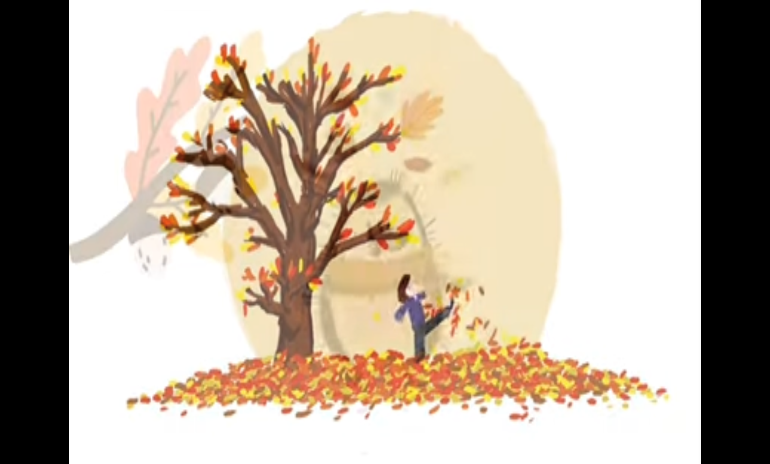 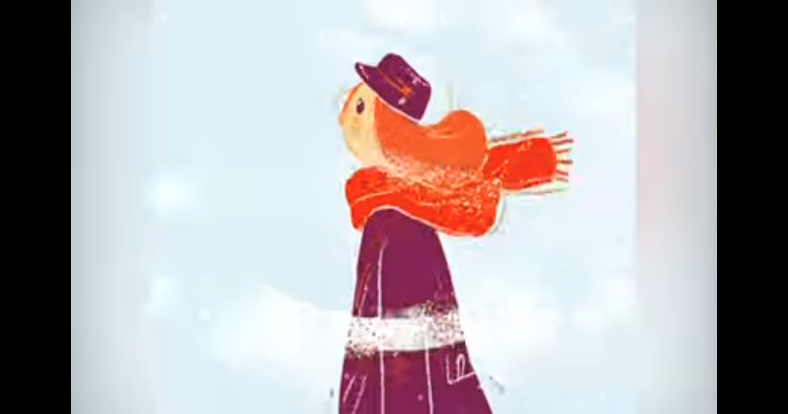 _________________________________                                   _________________________________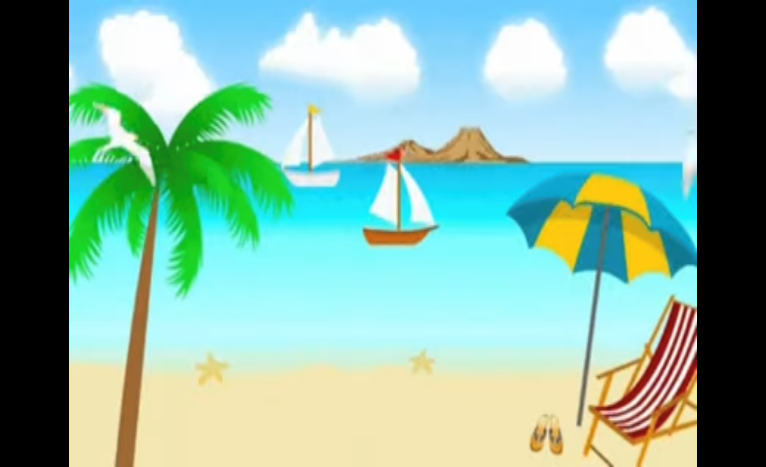 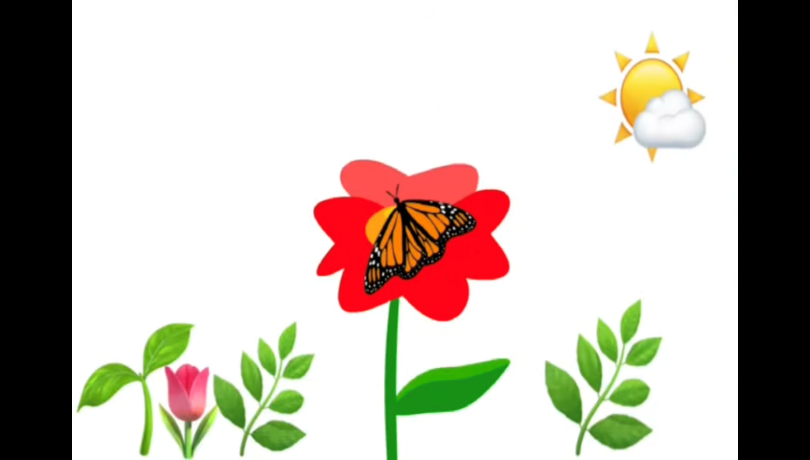 ____________________________________                       ___________________________________